/30	/30Ime:  . 	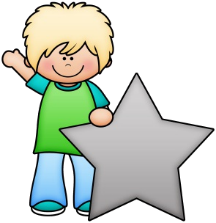 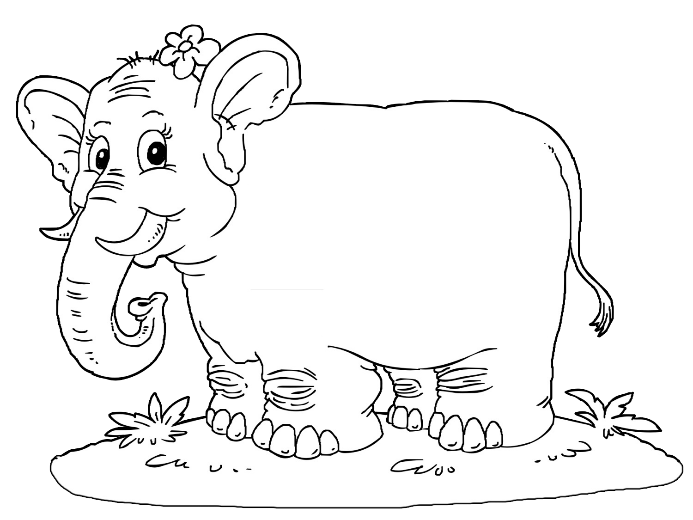 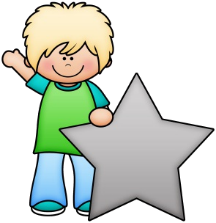 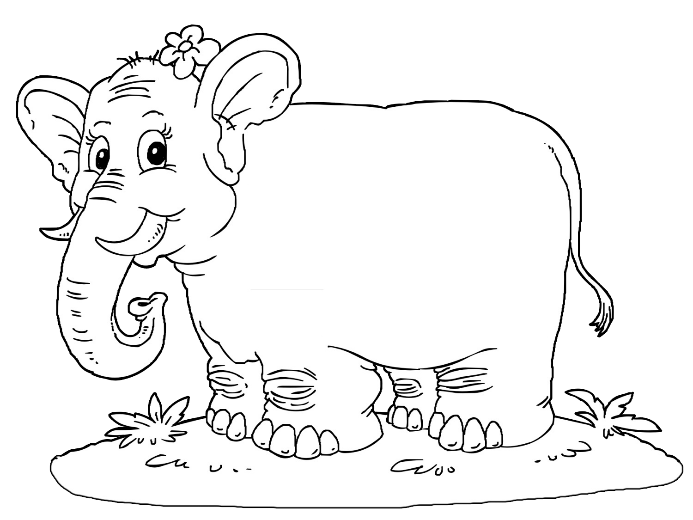 Bodovi:	/79Ocjena: